TỜ KHAI Y TẾ (Cảnh báo: Khai thông tin sai là vi phạm pháp luật Việt Nam, có thể bị xử lý hình sự)1. Thông tin người khaia. Họ và tên: …………………………………………………………Năm sinh: ………………Giới: Nam/Nữb. Địa chỉ nơi sinh sống   Số…………… Đường phố/Thôn ấp …………………….…………………………Phường/Xã…………………………………… Quận/huyện: …………………………….………...…………………Tỉnh/Thành phố: …………………………... Số điện thoại liên hệ ………………………………………………2. Các biểu hiện lâm sàng: Cụ thể …………………………………………………………………………….…………………………………………..3. Tiền sử dịch tễ: Trong vòng 14 ngày qua, anh/chị có::4. Tiền sử mắc các bệnh mạn tính và các bệnh khác có liên quan:…………………………………………………………………………………………………………………………………..Tôi xin cam đoạn những lời khai trên hoàn toàn đúng sự thật, nếu vi phạm tôi xin chịu trách nhiệm trước pháp luật.MEDICAL DECLARATION FORM1. Case informationa. Full name: ___________________________________________________________b. Date of birth: ______/______/______________  c. Gender:	     1. Male	   2. Femaled. Nationality: ___________________  e. Occupation: __________________________2. Contact address:	 House number: ___________ Street: _______________________Commune/Ward: _____________________ District/Town: ______________________City/Province: ____________________ Contact phone number:___________________3. Clinical symptoms:Details______________________________________________________________________4. Epidemiological history: In the past 14 days, have you been in contact with?5. Which of the following diseases/ condition do you currently have?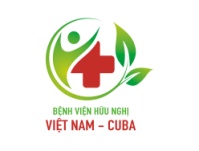 SỞ Y TẾ HÀ NỘIBỆNH VIỆN HN VIỆT NAM – CU BANgười bệnh tự đến  Người bệnh theo hẹn 		                      Người nhà                            Khác ……………………a.Sốt đột ngột >38°C    Có Không b.Ho    Có Không c.Khó thở, tức ngực    Có Không d.Các triệu chứng khác (đau họng, chảy nước mũi,…)    Có Không   a.Tiếp xúc trực tiếp với trường hợp xác định hoặc nghi nhiễm bệnh Covid-19 không?  Có	         Không  b.Tiếp xúc với người đang cách ly do nghi nhiễm bệnh Covid-19 không ?  Có	         Không  c.Tiếp xúc với người từ nước có bệnh Covid-19 hoặc tiếp xúc với người đi từ nước ngoài về không ?   Có	         Không  d.Có sử dụng đường bay trong nước và nước ngoài không ?  Có	         Không  e.Có sử dụng phương tiện giao thông công cộng hoặc đến chỗ đông người, chỗ có nguy cơ lây nhiễm nhưng không đeo khẩu trang hoặc không sát khuẩn tay không ?  Có	         Không  f.Đi đến Bệnh viện Bạch Mai làm việc học tập, thăm bệnh, khám chữa bệnh,… từ 10/3/2020 đến nay không?  Có	         Không  g.Từ ngày 13/3/2020 đến nay, anh/chị có đến thôn Hạ Lôi, xã Mê Linh, huyện Mê Linh, Hà Nội không?  Có	         Không  h.Từ ngày 3/4/2020 anh/chị có đi chợ hoa Quảng Bá, Tây Hồ  hoặc chợ hoa Mê Linh không?  Có	         Không  i.Trong ngày 4/4 và 5/4/2020, anh/chị có đến Bệnh viện Phụ sản Hà Nội, Bệnh viện Thận Hà Nội, Bệnh viện đa khoa Phúc Yên không?  Có	         Không…………giờ, ngày ……… tháng……… năm 2020…………giờ, ngày ……… tháng……… năm 2020   Bác sỹ khám       NVYT sàng lọc (ký ghi rõ tên)      Người khaiSỞ Y TẾ HÀ NỘIBỆNH VIỆN HN VIỆT NAM – CU BAa.Sudden fever >38°C Yes Nob.Coughing Yes No c.Shortness of breath Yes Nod.Other symptom(s) Yes Noa.Covid-19 confirmed or suspected person  Yes	    Nob.People from countries with COVID-19 disease  Yes	    Noc.People with fever, cough, shortness, of breath, pneumonia  Yes	    Noa.Chronic liver disease  Yes	    Nob.Chronic blood disease  Yes	    Noc.Chronic lung disease  Yes	    Nod.Chronic kidney disease  Yes	    Noe.Heart-related disease  Yes	    Nof.High blood pressure  Yes	    Nog.Immunocompromised disease  Yes	    Noh.Organ transplantion, bone marrow transplantation  Yes	    Noi. Diabetes  Yes	    Nok.Cancer  Yes	    Nol.Pregnant  Yes	    NoHa Noi, dated________________
Signature of Passenger/ Crew